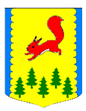 КРАСНОЯРСКИЙ КРАЙПИРОВСКИЙ МУНИЦИПАЛЬНЫЙ ОКРУГПИРОВСКИЙ ОКРУЖНОЙ СОВЕТ ДЕПУТАТОВРЕШЕНИЕО внесении изменений в решение Пировского окружного Совета депутатов от 19.11.2020 № 4-29р «О местных налогах на территории муниципального образования Пировский муниципальный округ Красноярского края» Рассмотрев заключение по результатам юридической экспертизы муниципального нормативного правового акта, в соответствии с Налоговым кодексом Российской Федерации, руководствуясь статьями 20,35 Устава Пировского муниципального округа, Пировский окружной Совет депутатов РЕШИЛ:1.Внести в решение Пировского окружного Совета депутатов от 19.11.2020 №4-29р «О местных налогах на территории муниципального образования Пировский муниципальный округ Красноярского края», следующие изменения:1. Пункт 3 Решения изложить в следующей редакции:«3. Настоящее решение вступает в силу с 1 января 2021 года, но не ранее одного месяца со дня его официального опубликования в газете «Заря».2. Пункт 4.7. раздела 4 приложения к Решению, исключить.3. Пункт 4.6.1. раздела 4 приложения к Решению изложить в следующей редакции:«4.6.1. Налог и авансовые платежи по налогу уплачиваются налогоплательщиками-организациями в бюджет по месту нахождения в соответствии со статьей 389 Налогового кодекса Российской Федерации».4. Контроль за исполнением настоящего решения возложить на постоянную комиссию по бюджетной, налоговой, экономической политике, земельным, имущественным отношениям и правоохранительной деятельности.5. Решение вступает в силу после его официального опубликования в районной газете «Заря».30 ноября 2021с. Пировское     № 16-186рПредседатель Пировского окружного Совета депутатов___________Г.И. Костыгина                        Глава Пировского                         муниципального округа                         ____________А.И. Евсеев             